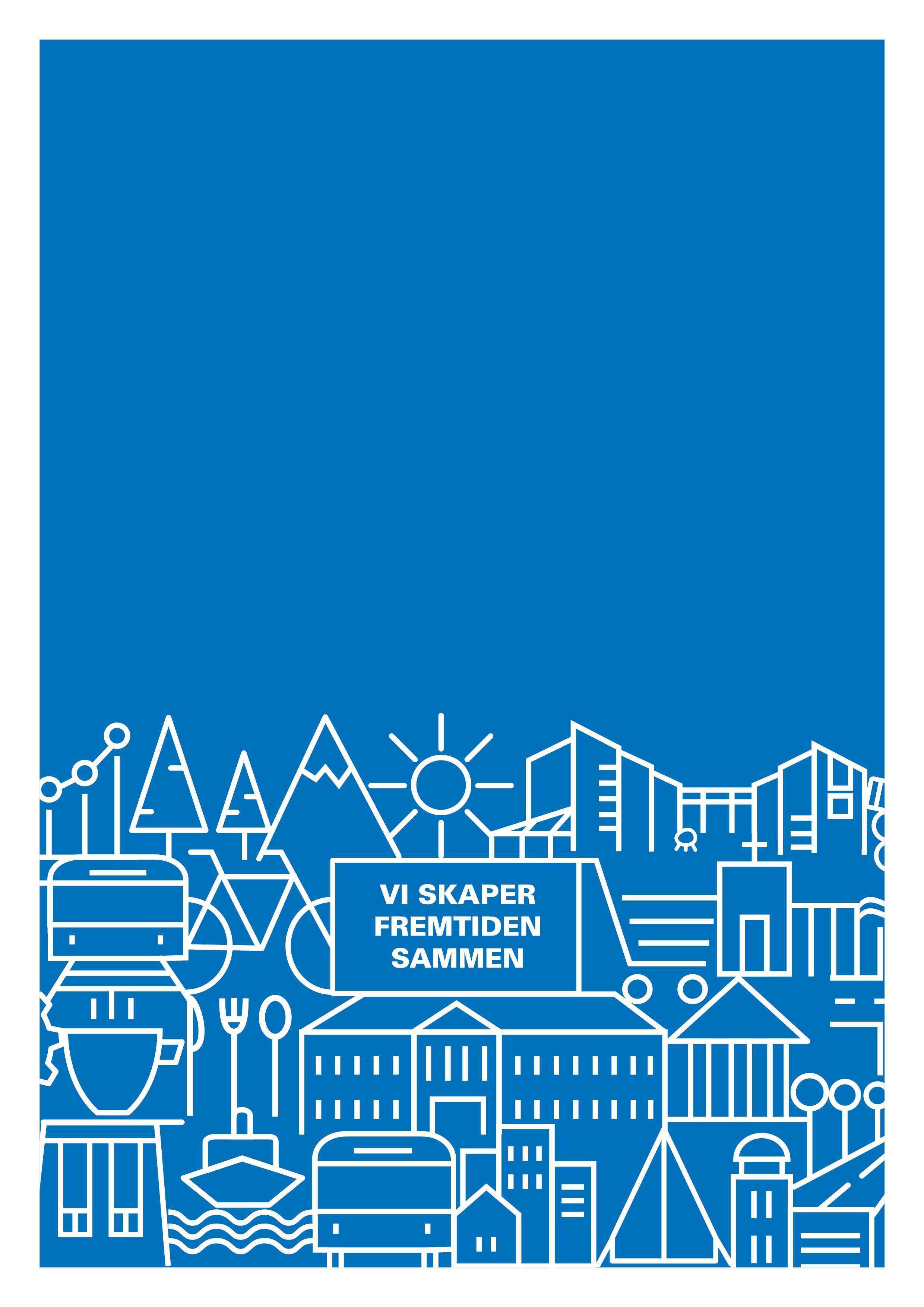 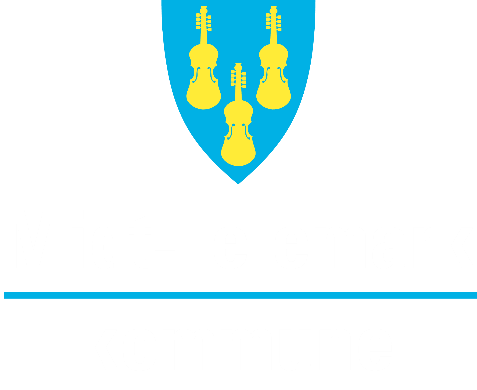 HeadingTexst